Publicado en  el 20/02/2015 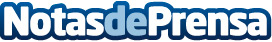 Reunión del CSD con todas las FederacionesDatos de contacto:Nota de prensa publicada en: https://www.notasdeprensa.es/reunion-del-csd-con-todas-las-federaciones_1 Categorias: Sociedad Otros deportes http://www.notasdeprensa.es